5	Objective 3: Law Enforcement Needs[SUBSECTION NUMBERS WILL BE ADJUSTED WHEN ADDED BACK TO MASTER DOC]TopicSubgroup 3 - Law Enforcement Needs is tasked with investigating, analyzing, and drafting recommendations (if needed) to address the following Review objective:Consistent with ICANN’s mission and Bylaws, Section 4.6(e)(ii), the review team will assess the extent to which the implementation of today’s WHOIS (the current gTLD RDS) meets legitimate needs of law enforcement for swiftly accessible, accurate and complete data by (a) establishing a working definition of “law enforcement” used in this review, (b) identifying an approach used to determine the extent to which these law enforcement needs are met by today’s WHOIS policies and procedures, (c) identifying high-priority gaps (if any) in meeting those needs, and (d) recommending specific measureable steps (if any) the team believes are important to fill gaps. Note that determining which law enforcement requests are in fact valid will not be addressed by this review.To accomplish this objective, the subgroup agreed to take into account current and emerging technology and to include:Cybercrime investigations and enforcement;Data protection laws and enforcement;What’s required of the Registrar to retain data under the RAA;A clear direction from Law Enforcement of what is needed; andA better understanding of procedures and requirements by both Law Enforcement and the Registrars.Summary of Relevant ResearchTo conducts its research, all members of this subgroup reviewed the following inventoried WHOIS policy and procedure materials, posted on the subgroup's wiki page:WHOIS Review Team (WHOIS1) Final Report (2012), Chapter 6 and 
Appendix E: The WHOIS Review team’s Law Enforcement SurveyWHOIS Misuse Study Final Report, especially
Section 4. Law Enforcement & Researchers survey ICANN61 GAC PSWG - OCTO UpdateAdditional links specific to Subgroup 3 may be added here,
once identified by this subgroupTo conduct its research, the subgroup agreed to:Establish working definition of “law enforcement” to be used in this reviewnformal outreach to law enforcement contacts to solicit input on needs, including for example GAC PSWG, APWG, and SSAC membersReview prior RT Law Enforcement SurveyReview the update given by the ICANN Office of CTO to the GAC PSWGAnalysis and FindingsProblem/IssueRecommendationsPossible impact of GDPR and other applicable laws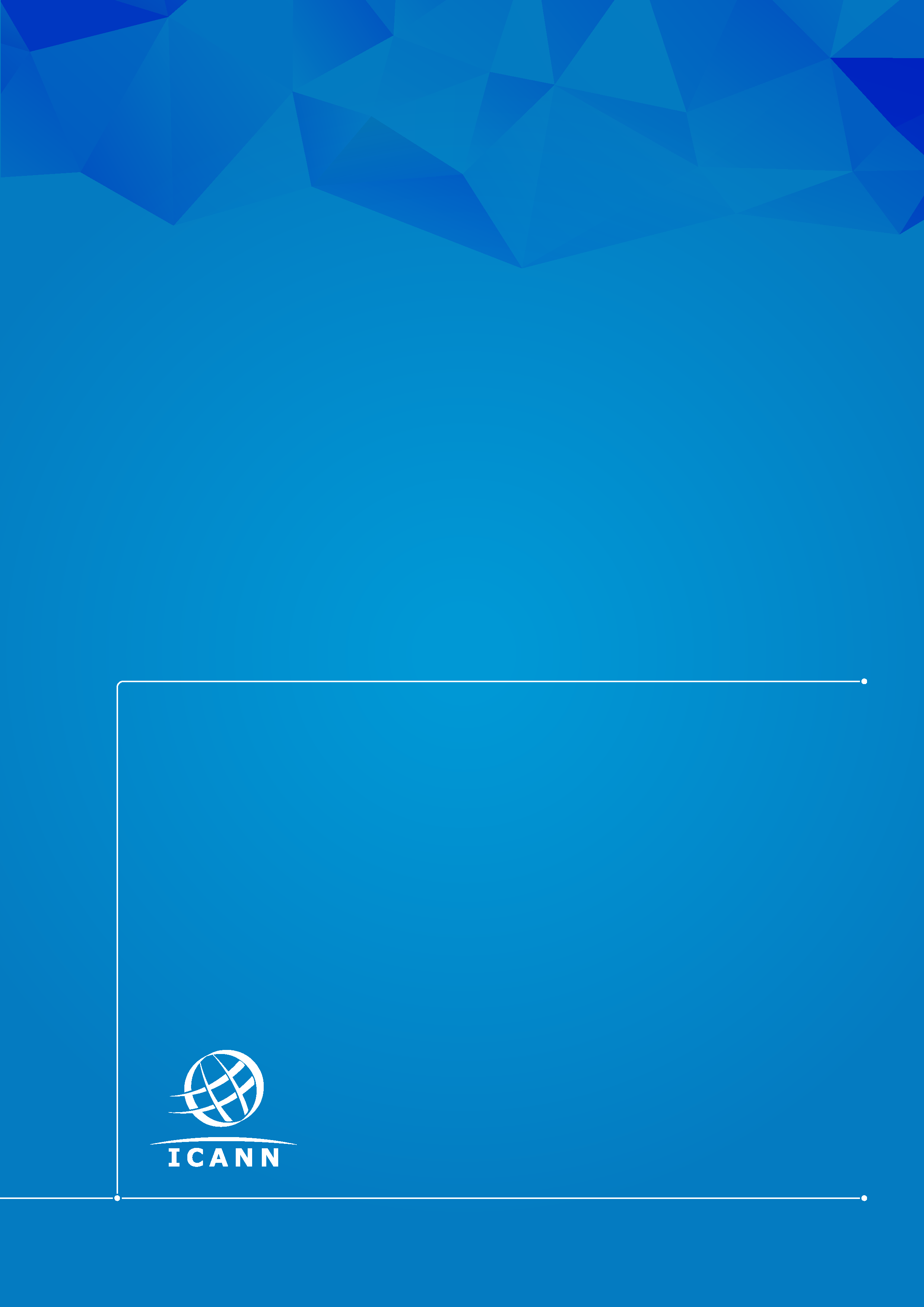 